BHASVIC           Mass Participation Sporting Excellence in the UKContemporary Sporting Issues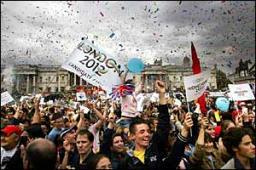 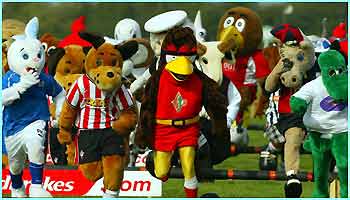 Key Words : PEE / Command words / Marking Process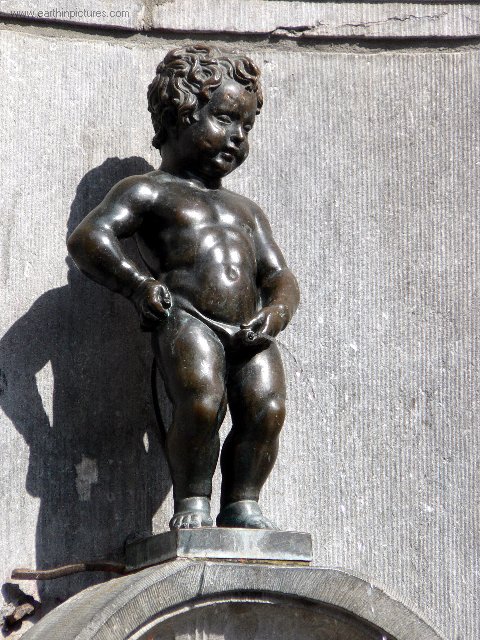   Mass participation & Sporting Excellence OverviewWhat is the ‘Participation Continuum’?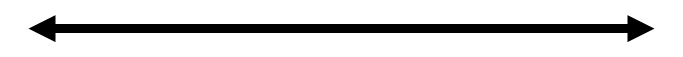 Summary of funding for Physical activitySport does not come for free and gold medals cost money.  There are three types of funding that you need to be aware of which are below.  Each one will have some impact on the either mass participation or elite sports.Q1 Can you explain the attitude of the government and how it has changed towards sports over recent years?____________________________________________________________________________________________________________________________________________________________________________________________________________________________________________________________________________________________________________________________________________________________________________________________________________________________________________________________________________________________________________________________________________________________________________________________________________________________________________See page 256/241 Funding For Mass participationMain Sources of FundingWhat are the 3 main sources of ‘funding’ for Mass participation                                                                                                (p258)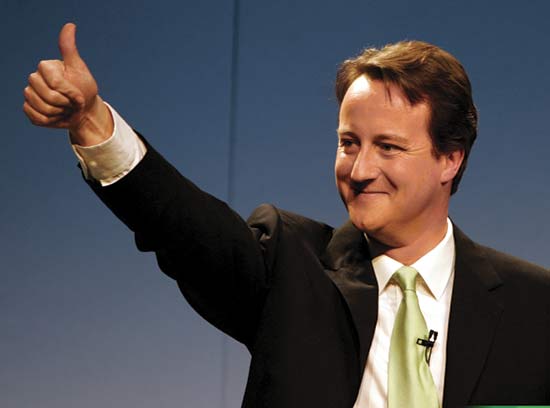 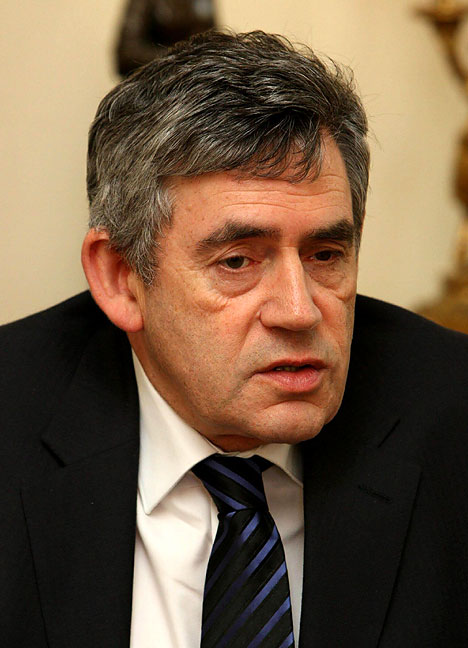 Participation PyramidWhat is the ‘Participation Pyramid’? Where would you place YOURSELF in the PERFORMANCE PYRAMID?Department for Culture Media and SportWhat is the job of the: DCMS______________________________________________________________________________________________________________________________________________________________________________________________________________________________________________________________________________________________________________________________________________________________________________________________________________________________________________________________________________________________________Who does the DCMS give the Governments money to?National Lottery Sporting ExcellenceSee page 260Sporting excellence                                                                                                    How much money does the Lottery give to sports funds every year?  Who are they distributed to?___________________________________________________________________________________________________________________________________________________________________________________________________________________________________________________What sporting excellence programme’s are supported by the lottery?  Explain what they do and how they obtain their funding. ______________________________________________________________________________________________________________________________________________________________________________________________________________________________________________________________________________________________________________________________________________________________________________________________________________________________________________________________________________________________________________________________________________________________________________________________________________________________________________________________________________________________________________________________________________________________________________________________________________________________________________________________________________________________________________________________________________________________________________________________________________________________________________________________________________________________________________________________________________________________________________Can you think of examples of world class events that have been brought to the country over recent years?__________________________________________________________________________________
__________________________________________Think of as many benefits bringing a large sporting event to this country would have on sport, social, environment, or financial.  Be specific..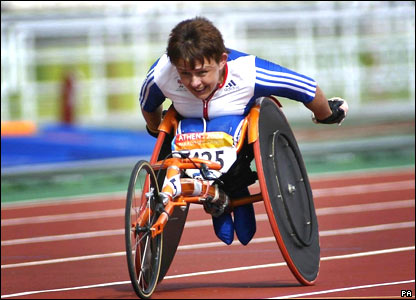 National Lottery Mass ParticipationP262What does the funding from the National lottery that is allocated for mass participation go towards?_________________________________________________________________________________________________________________________________________________________________________________________________________________________________________________________________________________________________________________________________________________________________________________________________________________________________________________________________________________________________________________________________________________________________________________________________________________________________________________________________________________________________________________________________________________________Below is a brief list of the main organizations that receive funding regarding mass participation.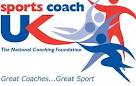 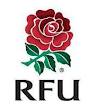 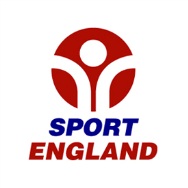 Sports England                                                                             Sports CoachingNational Governing Bodies.Q Using examples explain why some national governing bodies receive different levels of funding._________________________________________________________________________________________________________________________________________________________________________________________________________________________________________________________________________________________________________________________________________________________________________________________________________________________________________________________________________________________________________________________________________________________________________________________________________________________________________________________________________________________________________________________________________________________UK SportBelow there are some of the strategies that are put in place by UK sports for mass participation.  Not many, however, their main job is to look at sporting excellence.  In the box below identify what UK sports does.Looking closer at some of the things UK sports does, try and answer the questions below.What are the National institutes for sport?_____________________________________________________________________________________________________________________________________________________________________________________________________________________________________________________________________________________________________________________________________________________________________________________________________________________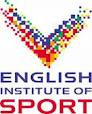 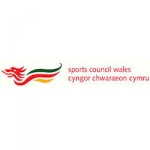 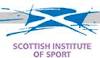 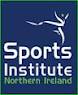 What do the institutes provide?What does the English Institute for Sport do?(p267)______________________________________________________________________________________________________________________________________________________________________________________________________________________________________________________________________________________________________________________________________________________________________________________________________________________________________________________________________________________________________________________________________________________________________________________________________________________________________________________________________________________________________________________________________________________________________________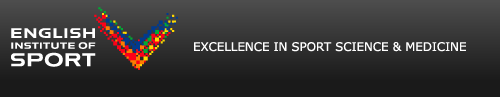 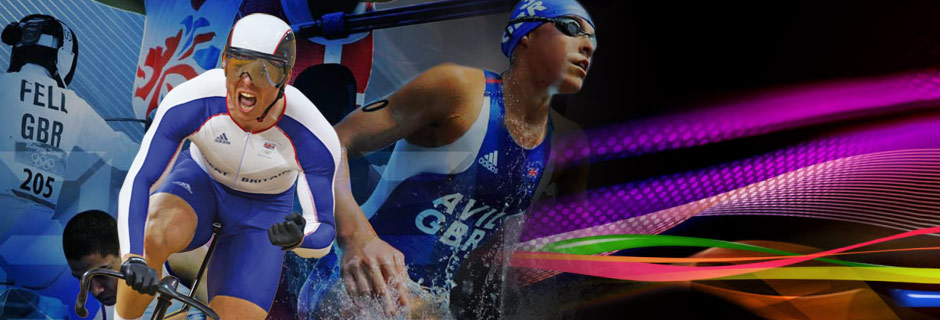 Top of FormEIS Embark on Equality StandardThe English Institute of Sport (EIS) has signalled it’s commitment to equality by embarking on an action plan to achieve the Preliminary Level of the Equality Standard – A Framework for Sport.The EIS, which employs over 250 staff across a breadth of sport science and medical disciplines throughout the country...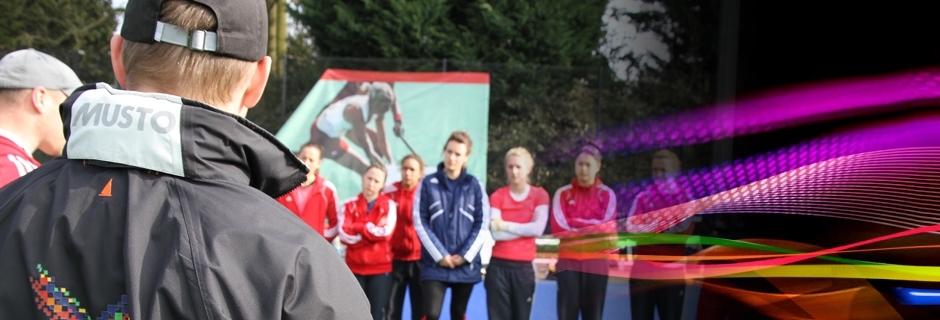 Featured Discipline: Performance PsychologyThe mind has a key role to play in sport. What we think and how we feel will impact on any sporting performance...About the English Institute of SportThe English Institute of Sport (EIS) works in partnership with sport to improve performances through the delivery of high quality sport science and medical support to elite athletes, through its nationwide network of expertise and facilities... 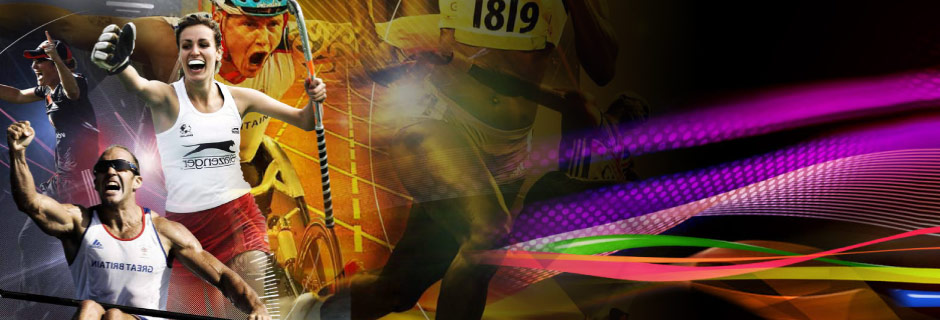 Why English Institute of SportNational Governing Bodies of sport choose the EIS because of the unique value the Institute approach offers, including a network of multi-disciplinary expertise focused solely on performance, quality assurance and ongoing development of that expertise, value for money and access to state of the art equipment and facilities...Expertise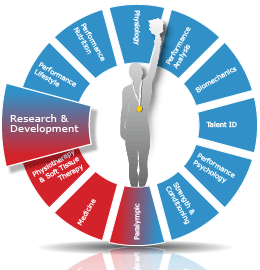           Sites for English Institues of SportBottom of FormHave a look at the Bath English Institute for Sports web page.  Have a look at in the zone and tell me in your own words what the power to podium is all about.  __________________________________________________________________________________________________________________________________________________________________________________________________________________________________________________________________________________________________________________________________________________________________________________________________________________________________________________________________________________________________________________________________________________________________________________________________________________________________________________________________________________________________________________________________________________________________________________________________________________________________________Talent identification:A role of UK sports is to identify the talent of the future. So are you the next gold medalist for Great Britain?Tall and Talented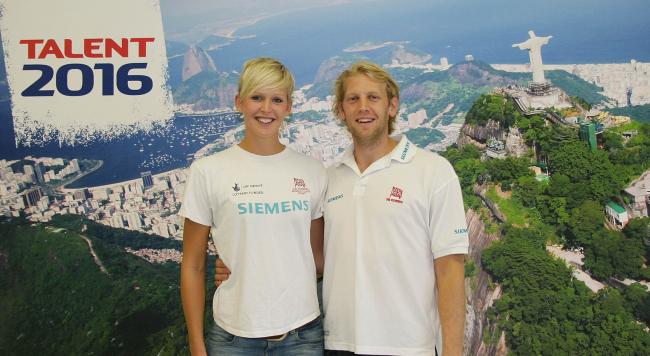 Talent 2016 Ambassadors Victoria Thornley and Andy Hodge
David TyrrellBottom of FormIntroducing an exciting initiative to find the next generation of Olympic gold medalists with the drive and passion to succeed in rowing and basketball.If you are:Insert article about cyclist who went to take part and was ID as a potential cyclist.Sport EnglandSport England is the government agency that’s responsible for community sports in England.  It is funded by the government and the national lottery.What does sport England want?_______________________________________________________________________________________________________________________________________________________________________________________________________________________________________________________________________________________________________________________________________________________________________________________________________________________________________________________________________________________________________________________________________________________________________________________What does Sport England do?.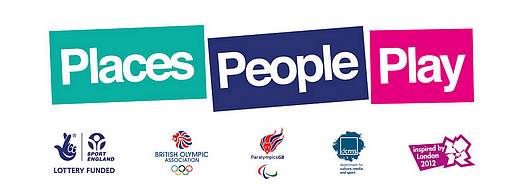 ....Using Places People Play explain how sport England is developing mass participation.________________________________________________________________________________________________________________________________________________________________________________________________________________________________________________________________________________________________________________________________________________________________________________________________________________________________________________________________________________________________________________________________________________________________________________________________________________________________________________________________________What do you understand by the term Gold Challenge?____________________________________________________________________________________________________________________________________________________________________________________________________________________________________________________________________________________________________________________________________Sport EnglandIn the table below come up with as many initiatives as you can that sport England would be connected to.Q      Using examples of initiatives explain how sport England is developing mass participation.    (3)_____________________________________________________________________________________________________________________________________________________________________________________________________________________________________________________________________________________________________________________________________________________________________________________________________________________Q Why does Sports England not give the same amount of money to every sport?			(3)_____________________________________________________________________________________________________________________________________________________________________________________________________________________________________________________________________________________________________________________________________________________________________________________________________________________Q What do the organizations below have in common?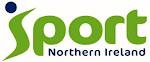 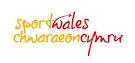 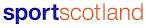 ___________________________________________________________________________________________________________________________________________________________________________________________________________________________________________________Government initiativesSchools:Quick taskThe Government are in charge of the National Curriculum and they have set targets for physical activity.  How long did you have to take part in physical activity in?Key stage1 ____________________Key stage2_____________________Key stage3_____________________Key stage4_____________________There are different requirements for each stage however; the themes that run through them all are Competence, Performance, Creativity, and Health.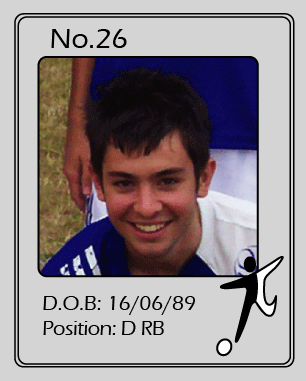 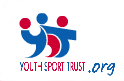 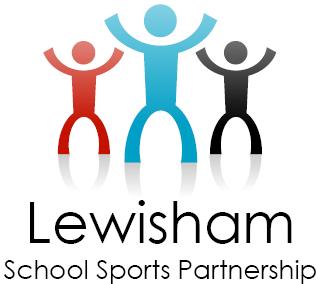 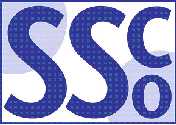 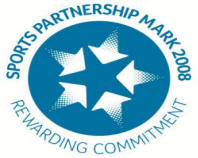 Q    Of the initiatives above identify the ones that are designed to encourage mass participation and ones that are to develop sporting excellence.Q Explain why the government is interested in developing mass participation as well as sporting excellence.  Ensure you use examples within your answer.         				(4)                                             ____________________________________________________________________________________________________________________________________________________________________________________________________________________________________________________________________________________________________________________________________________________________________________________________________________________________________________________________________________________________________________________________________________________________________________________________________________________________________________________________________________________________________________________________________________________________________________________________________________________________________________________________________________________________________________________________________________________________________________________________________________National Governing Bodies Funding:  NGB get there funding from the home country councils (sports England) and from the funds they can raise from club fees that people pay.  They will have targets set by the sports councils and if they are not reached they can get their funding cut.A National Governing body must have a Whole Sports PlanIdentify what a whole sports plan is and identify what the strategy must include:....Q Explain why the government won’t give the same amount of money to every National Governing Body.  What would be the reasons for this?  Please use examples to explain your answer.___________________________________________________________________________________________________________________________________________________________________________________________________________________________________________________________________________________________________________________________________________________________________________________________________________________________________________________________________________________________________________________________________________________________________________________________________________________________________________________________________________________________________________________________________________________________________________________________________________________________________________________________________________________________________________________________Identify how your NGB is trying to develop mass participation and sporting excellence.British Olympic Association/International Olympic CommitteeThe British Olympic association in the National Olympic committee for Britain and is part of the IOC. It is the Pivot around which team GB revolves before, during and after the Olympic games.  BOA does not get it’s funding from governmentHas no political interestIs completely dependent on commercial sponsorship and fundraising. Its main aim is the organisation responsible for the UK’s participation in the Olympic Games.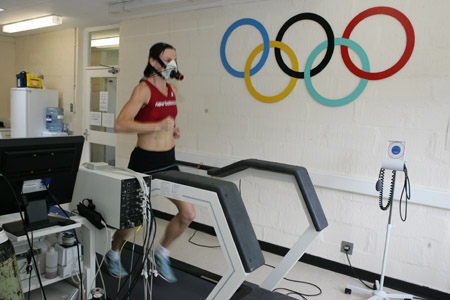 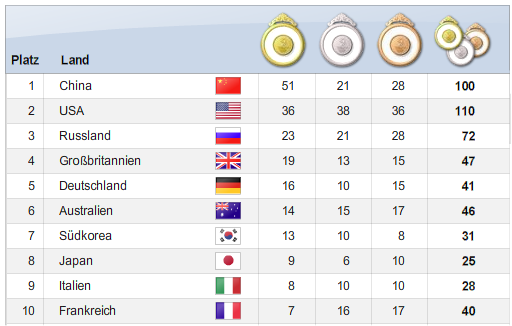 From the list on page 316 identify three of the main programmes that the BOA run._____________________________________________________________________________________________________________________________________________________________________________________________________________________________________________________________________________________________________________________________________________________________________________________________________________________________________________________________________________________________________________________________________________________________________________________________________________________________________________Looking at Page 315 what is the role of the International Olympic Committee._____________________________________________________________________________________________________________________________________________________________________________________________________________________________________________________________________________________________________________________________________________________________________________________________________________________________________________________________________________________________________________________________________________________________________________________________________________________________________________CONTEMPORARY ISSUES SECTION 2Factors affecting Participation  O.P.E.Fill out the table:Can you explain how the home countries are trying to develop provisions for mass participation?A The Home Country’s are organisations dedicated to developing mass participation, for example Sports England.  One of its strategies is People Play Places.  Within this strategy bids will be received to re-develop run down club houses, playing fields, tracks or other provision based support.  Thus trying to encourage people to start or continue to take part in physical activity as part of a balanced active healthy life style.			(3)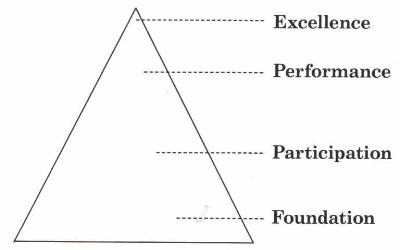 As you can see from above one of the main reasons for reduction in participation isOPE.There are several issues around OPE.You need to be able to give examples of how OPECan influence mass participation and sporting excellence.Don’t be vague or elaborate too much, get to the point,Use an example if needed and move on.This type of opportunity should be available for everyone, However, this is not the case.  Within society there are different groups.  Can you identify some of those groups?_____________________________________________________________________________________________________________________________________________________________________________________________________________________________________________________________________________________________There are certain hierarchical layers to society which can at times prevent some and push others towards either mass participation or the pursuit of excellence.  Put the groups you have above in order of greatest opportunity to the least.  ________________________________________________________________________________________________________________________________________________________________________________________________________________________________________________________________________Discrimination A word that I’m sure you are all familiar with; however, can you describe what it is?  Don’t give me an example, tell me what it is.______________________________________________________________________________________________________________________________________________________________________________________________________________________________________________________________________________________________________________________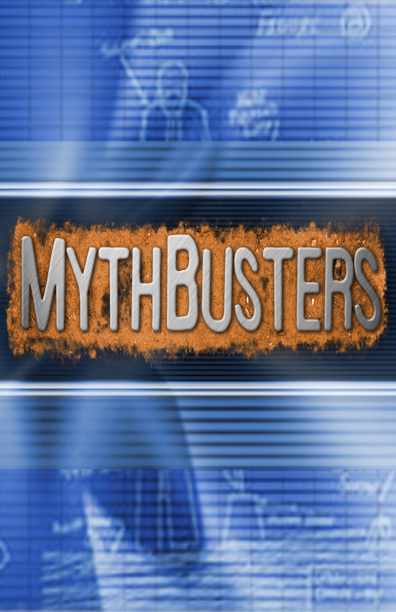 1) We are going to look at several groups within society and identify potential stereotypes or myths. 2) Furthermore, you must identify how society and culture have an impact of the group mentioning possible barriers.3) Finally what are the measures in place to increase participation and sporting excellence?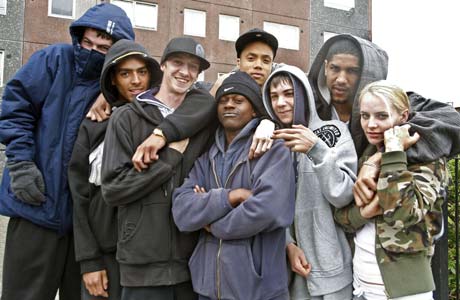 Young PeopleWithin your groups you have to pick one of the groups below and investigate the myths around them and identify the impact of society and the potential barriers for participation.Imagine for one minute that you’re old, Identify the problems that you face regarding physical activity. Elderly People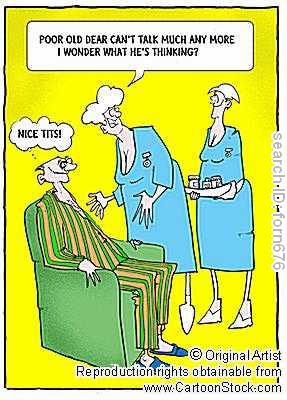 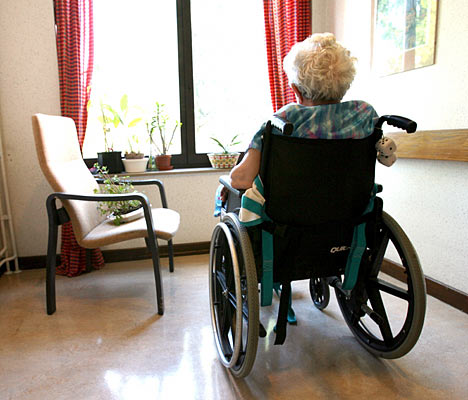 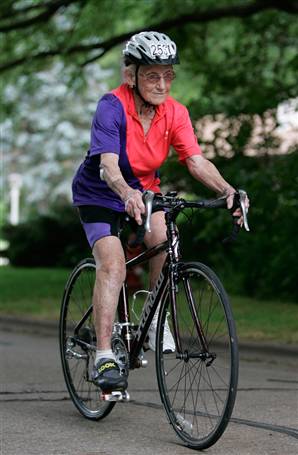 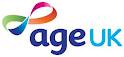 Notes:________________________________________________________________________________________________________________________________________________________________________________________________________________________________________________________________________________________________________________________________________________________________________________________________________________________________________________________________________________________________________________________________________________________________________________________________________Women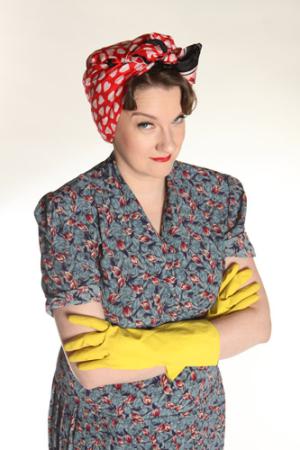 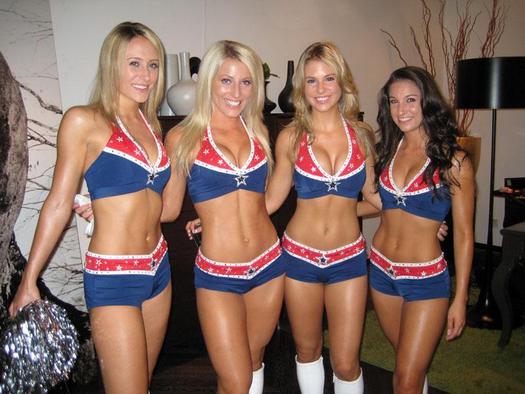 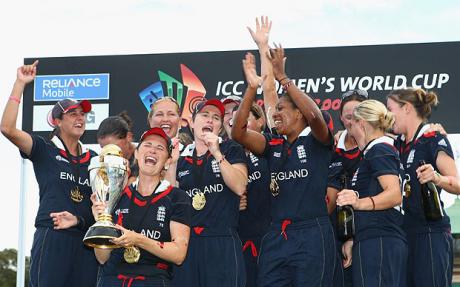 Ethnic minorityGeneral information:_________________________________________________________________________________________________________________________________________________________________________________________________________________________________________________________________________3. Possible measures to increase participation___________________________________________________________________________________________________________________________________________________________________________________________________________________________________________________________________________________________________________________________________________________________________________________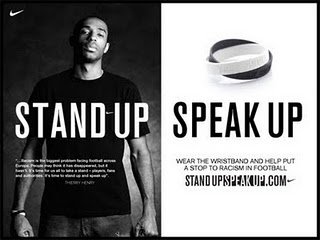 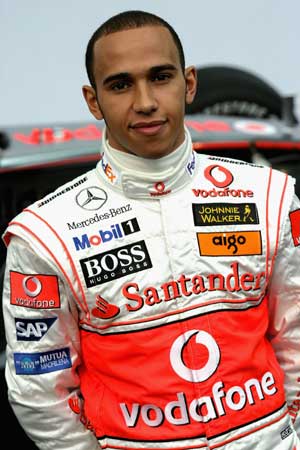 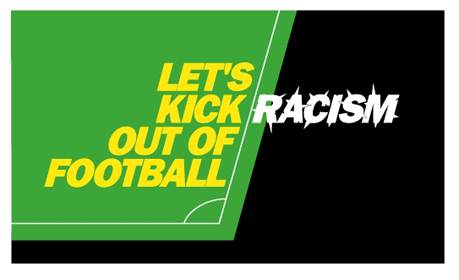 People with disabilities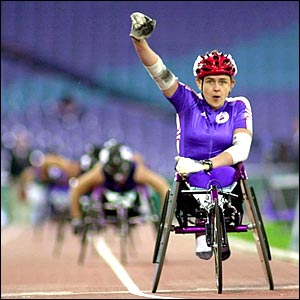 1Myths and stereotypes____________________________________________________________________________________________________________________________________________________________________________________________________________________________________________________________________________________________________________________________
Recent events have helped to increase the awareness of the ability of disabled people.  What other strategies are being used to increase mass participation and sporting excellence.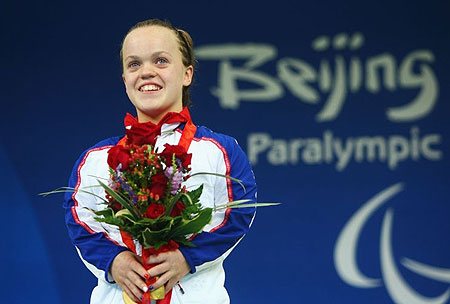 Areaof studyContents &command wordsLearnt / notesFunding of physical activitydemonstrate knowledge and understanding of public funding; private funding; voluntary funding (including the National Lottery).Bodies influencing and promoting participation in physical activity as part of a balanced, active and healthy lifestyle; the promotion of health, fitness and wellbeing and/or sporting excellence:demonstrate knowledge and understanding of UK SportBodies influencing and promoting participation in physical activity as part of a balanced, active and healthy lifestyle; the promotion of health, fitness and wellbeing and/or sporting excellence:demonstrate knowledge and understanding of the United Kingdom Sports Institute (UKSI) and devolved National Institutes of Sport; Bodies influencing and promoting participation in physical activity as part of a balanced, active and healthy lifestyle; the promotion of health, fitness and wellbeing and/or sporting excellence:demonstrate knowledge and understanding of home country organisations (Sport England, Sports Council Northern Ireland, sportscotland, Sports Council for Wales); Bodies influencing and promoting participation in physical activity as part of a balanced, active and healthy lifestyle; the promotion of health, fitness and wellbeing and/or sporting excellence:demonstrate knowledge and understanding of current government and national governing body initiatives; Excellence and participation in the UKexplain sports development (the sports development pyramid; continuum from mass participation to sporting excellence); Excellence and participation in the UKexplain opportunity, provision and esteem (with reference to both participation in physical activity and the achievement of sporting excellence); Excellence and participation in the UKevaluate critically social and cultural factors that affect participation in physical activity and the achievement of sporting excellence by young people, the elderly, people with disabilities, women and ethnic minority groups; AmateurProfessionalWorking Class ProfessionalGentleman AmateurSport EnglandSports Council for WalesSportscotlandSport Northern IrelandHome Country OrganisationsUK SportUKSIEISProfessional Approach to SportVolunteersGovernment roleDCMSNGBsYSTPrivate Sector FundingPublic Sector FundingVoluntary Sector FundingKite-markingTarget groupsWomenYoung peopleEthnic minority groupElderlyDisabledOpportunity (O)Provision (P)
Esteem (E)MythsStereotypePrejudiceBOAIOCTASS
LTADWorld Class performance Programme (x4)APAsMission 2012Talent IdentificationPESSCLSUK AmbassadorsMPSEWho does it?What are the characteristics?Benefits?DisadvantagesFunding sourceHow income (£) is gainedWhat funding is used forName of each levelCharacteristics of each LevelLottery & Mass ParticipationLottery & Sporting ExcellenceSporting excellenceMass participationSport Action Zone – targeting of  socio-economic deprived areasSports Development Officers –   encourage participation in sport  specific areas and range of sportsAwards for All/funding of local facilities/resources (lottery  funding)Active Communities (Tops  etc)Aged between 15 and 22 years oldExceptionally tall (men over 190cm and women over 180cmCompeting in any sport at a MINIMUM of county/regional levelMentally tough and competitiveUp for a once in a lifetime opportunity to become part of Britain’s sporting eliteQuick, agile and skillful AND/OR fit, powerful and strongMass participationSporting excellenceWhat is the Government target for participation in physical activity for adults and ‘youths’?Adults__frequency________________________intensity________________________
          __time_____________________________type__________________________Youths F______________________I_______________________________________          __T_____________________T_______________________________________Exam tip:  You will not be asked a detailed question about specific strategies, however, you could be asked about current strategies.  So you must know the names of current strategies the Government, through the DCMS, have set up. Gov. initiatives Mass participationGov. initiatives  Sporting ExcellenceTIP:  Relate to a balanced, healthy active lifestyle.Exam tip; You will not be given a general question on NGB you will have to know about the initiatives.NGB    Mass participationNGB      Sporting ExcellenceExplanationEgs 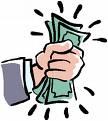 OPPORTUNITY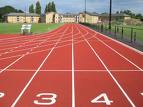 PROVISION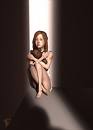 ESTEEMMASS PARTICIPATIONSPORTING EXCELLENCEOpportunityOpportunityMASS PARTICIPATIONSPORTING EXCELLENCEProvisionProvisionMASS PARTICIPATIONSPORTING EXCELLENCEEsteemEsteemstereotypes or mythsImpact of Social cultural possible barriersIncrease participation and sporting excellence?stereotypes or mythsImpact of Social cultural possible barriersIncrease participation and sporting excellence?Impact of Social cultural possible barriersIncrease participation and sporting excellence?Perception RealityIntegrationMixingIntegrationMixingSeparationDividing peopleSeparationDividing peopleAdvantagesDisadvantagesAdvantagesDisadvantagesMass participationSporting Excellence